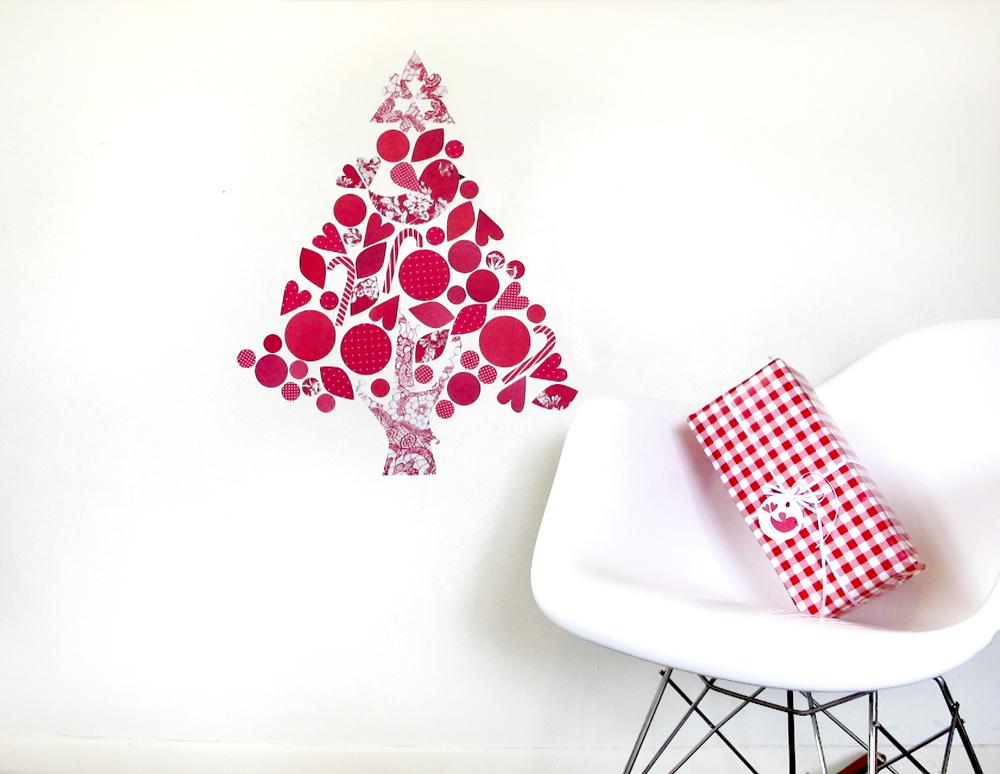 CHRISTMAS PRE-ORDERdiscount form 2014Thanks for shopping with tinch this Christmas!Pre-ordering ensures your custom pressies will be made and shipped (anywhere in the world) in time for Christmas. And you get 15% discount & free shipping for forward-thinking!How this works:Fill out this pre-order form and return it to Helen@tinch.co.nz by Friday October 31, 2014.I’ll confirm your order by sending an invoice, including 15% discount & free shipping. You have until until Friday November 7, 2014 to pay by your chosen method.Your order will be shipped to you, or your chosen recipient(s) by November 28 - guaranteed to arrive anywhere in the world by Christmas!      MAGNETIC WALLSCAPES      >>  view online here  <<                    OTHER PRODUCTS           RESTICKABLE WALLSCAPES      >>  view online here  << NameEmail addressPostal addressInclude Postcode & CountryPreferred Payment method (Choose one)NZ bank deposit   Credit card via PayPalGift wrapping required?
We can wrap & send direct to recipients for you. Type any instructions, messages & addresses hereAny other requests/notes? I’ll reply with info/quotes as neededITEM NAME>> see items online here  <<priceless 15% custom colours  / patterns / notes(If left blank - you’ll get a surprise!)quantitysubtotalFantail (single)29.0024.65N/A - vintage wallpapers & fabricsFantail & Pohutukawa branch39.0033.15N/A  - vintage wallpapers & fabricsKereru & Kowhai branch45.0038.25N/A  - vintage wallpapers & fabricsLovebird (single)16.0013.60Lovebirds & branch 39.0033.15Baby owl (single)12.0010.20Owl (single)16.0013.60Owls & branch 39.0033.15Swallow (single)12.0010.20Swallow Pair20.0017.00Heart Pair (set of 2, approx 75mm)9.007.65Lucky dip hearts (mixture of 10, 45-55mm)10.008.50N/A - random assortment of colours & sizesLovehearts (set of 6, approx 75mm)20.0017.00Family Tree 129.00109.65Tree Community (tree + birds + +owl + cloud + ladybugs)169.00143.65RainbowChoose from: BRIGHT or PASTEL39.0033.15Set of 7 Fish (approx 85mm)16.0013.60Colours of the rainbowSailboat Set39.0033.15Nautical Sunday (lighthouse + boats complete  wallscape)169.00143.65Mini bunting flags(set of 7, 65mm, for fridge)16.0013.60Picture Frame 6x4” (single)20.0017.00Picture Frame 6x4” (set of 3)55.0046.75A4 Picture Frame (single)39.0033.15Geoscape (15 pieces)39.0033.15Any 3 colours:Building Blocks99.0084.15Train Carriage (each)Choose carriages: engine, cargo, passenger, container, tanker, caboose25.0021.25Letter magnet (ea)- spell anything4.003.40Alphabet Soup79.0067.15N/A - Random variety of bright materialsNumber Stew34.0028.90N/A - Random variety of bright materialsCustom name (Up to 5 letters, add letters below)>> See examples here <<45.0038.25NAME:CHARACTER (bird, owl etc):EXTRAS (leaves or hearts): COLOURS:Extra letters for custom name set($3 each)3.002.55Quote/unquote magnets Choose ROUND or SQUARE  16.0013.60Fridge Clock - dots design89.0075.65Fridge Clock - 1-12 numbers 89.0075.65Fridge Clock - huge numbers89.0075.65Giant Fruit magnetChoose WATERMELON or PINEAPPLE25.0021.25Feather magnets(set of 6, approx 17cm each)29.0024.65Christmassy magnetic  wallscape79.0067.15ITEM NAMEpriceless 15% notesquantitysubtotalCracker kitset (per cracker)state how many crackers you needHeart STICKERS or MAGNETS?4.503.85Heart magnet Tree Decorations2x 55mm hearts on ribbon 4.503.85Christmassy Gift Tags (6 pack)5.004.25N/AChristmas Cards & tags (3 each)16.0013.60N/AColouring booklet – 28 pages20.0017.00N/AItem name >> see items online here  <<priceless 15%Colour choice / notes Only items marked * are customisable & handmade. The rest of the restickable range is printed in set colours, as stated.quantitysubtotalSingle birdie - choose from:Pink/redBlack & multi colour spotsYellow/pink16.0013.60Lovebirds & branch - choose:Pink florals Orange/black spots44.0037.40Single owl - choose from:OrangePurpleGreenTealBlueRed9.007.65Owl friends - set of 630.0025.50N/AFamily Tree 129.00109.65N/ATree Community169.00143.65N/ARainclouds30.0025.50N/ARainbow29.0024.65N/A     Owl in a Balloon30.0025.50N/A     Up, Up & Away89.0075.65N/A   Dress-Up Kid - choose from:Bold & GirlySoft & GirlyMonotoneBlue & GreenBright & Bold16.0013.60Drawer Organisers - choose:Bold & GirlySoft & GirlyMonotoneBlue & GreenBright & Bold39.0033.15Restickable Wall Ruler - choose from:GreyYellowWhiteAlso choose flag colour:GreyYellowWhite89.0075.65RULER COLOUR:FLAG COLOUR:Extra Flags for Wall rulerGreyYellowWhite9.007.65Restickable EveryDates ie. JAN 01 - choose from:White text on blackBlack text on white89.0075.65Restickable EveryDays MON-SUN - choose from:White text on blackBlack text on white49.0041.65Christmassy Wallscape69.0058.65N/ALucky dip hearts *(mixture of 10, 45-55mm)10.008.50N/A - random assortment of colours & sizesRestickable mini bunting flags*- choose from:Red & whiteGrey & yellowOrangeTeal GreenNavy BlueSoft BlueSoft PinkMonochrome black/white/greyOr type your own colour choices16.0013.60Custom name* (Up to 5 letters, add letters below)>> See examples here <<45.0038.25NAME:CHARACTER (bird, owl etc):EXTRAS (leaves or hearts): COLOURS: Extra letters for custom name set($3 each)3.002.55Restickable wall Clock - dots design *89.0075.65Restickable wall Clock - 1-12 numbers *89.0075.65Restickable wall Clock - huge numbers *89.0075.65Unicorn & wreath*30.0025.50Photo Sticker Uppers 10 pack* - choose from:
Hearts
Raindrops
DotsTriangles
Type colour/pattern choices 16.0013.60SHAPE:COLOUR:TOTAL